Учитель: Плахова Анастасия ВикторовнаОнлайн урок по английскому языку 9 класс «Развитие грамматических навыков»Данный урок находится в виртуальном школьном образовательном пространстве «Дистанционная школа № 368». Дистанционный курс «Английский язык 9 класс» разработан в системе Moodle.Урок 152  относится к модулю  6  учебника Starlight 9.Урок включает презентацию, книгу с лекцией (инструмент системы Moodle), ссылку на тренировочное упражнение, самопроверку, интерактивное упражнение (SCORM-пакет), задание и рефлексию.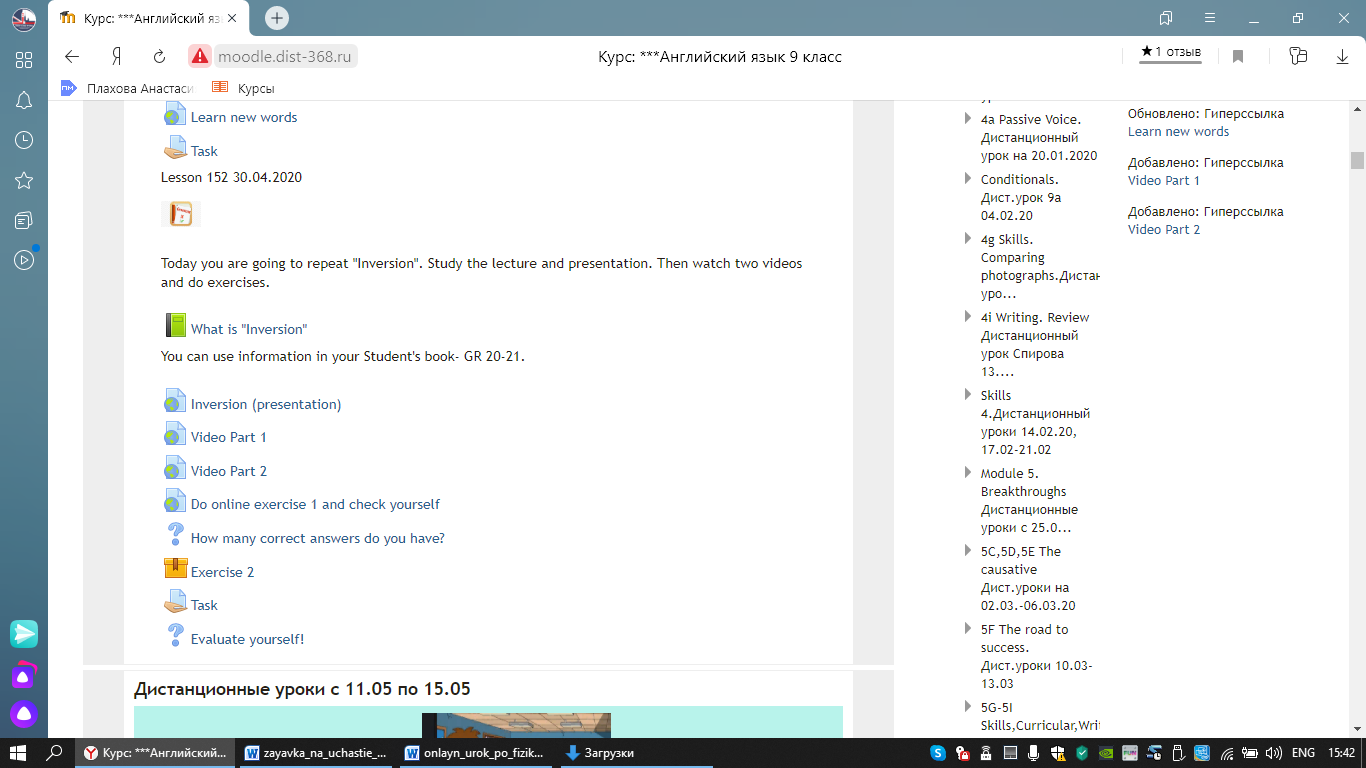 Фрагменты лекции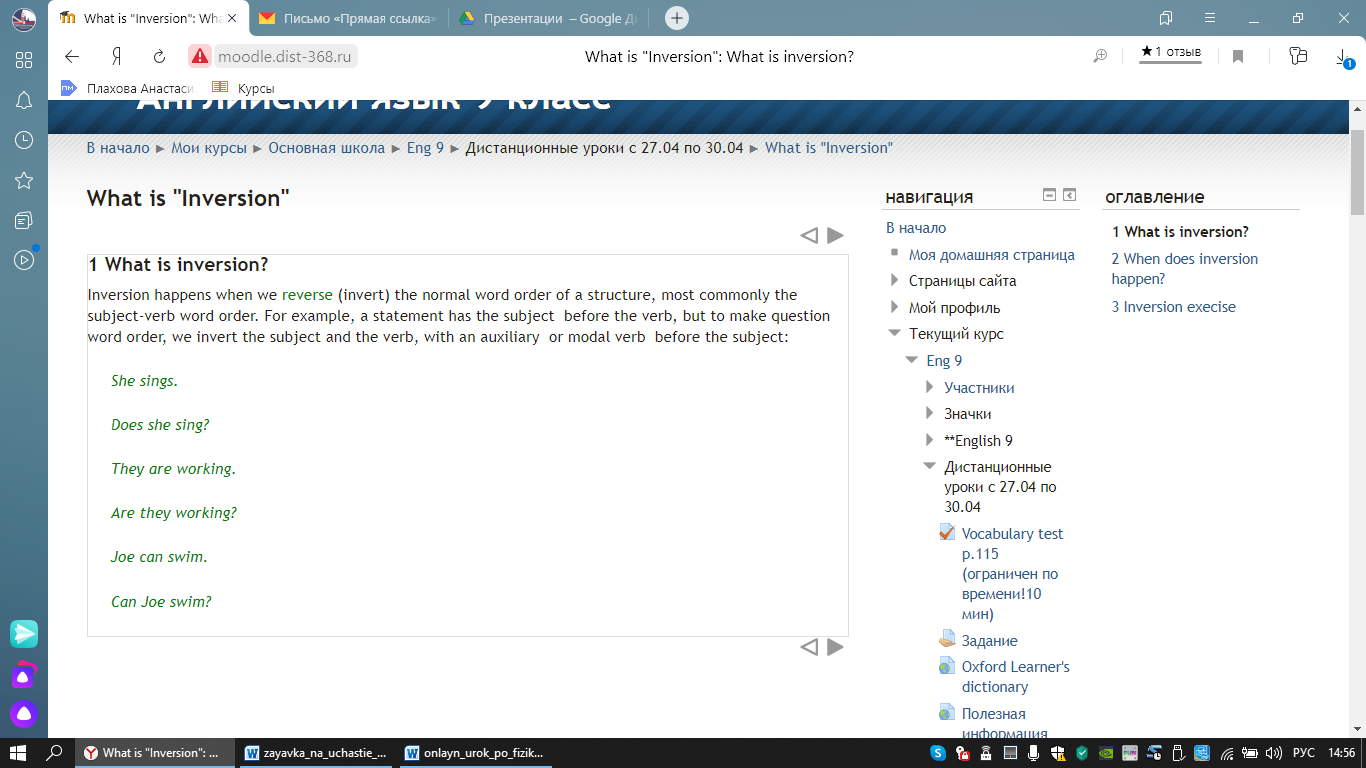 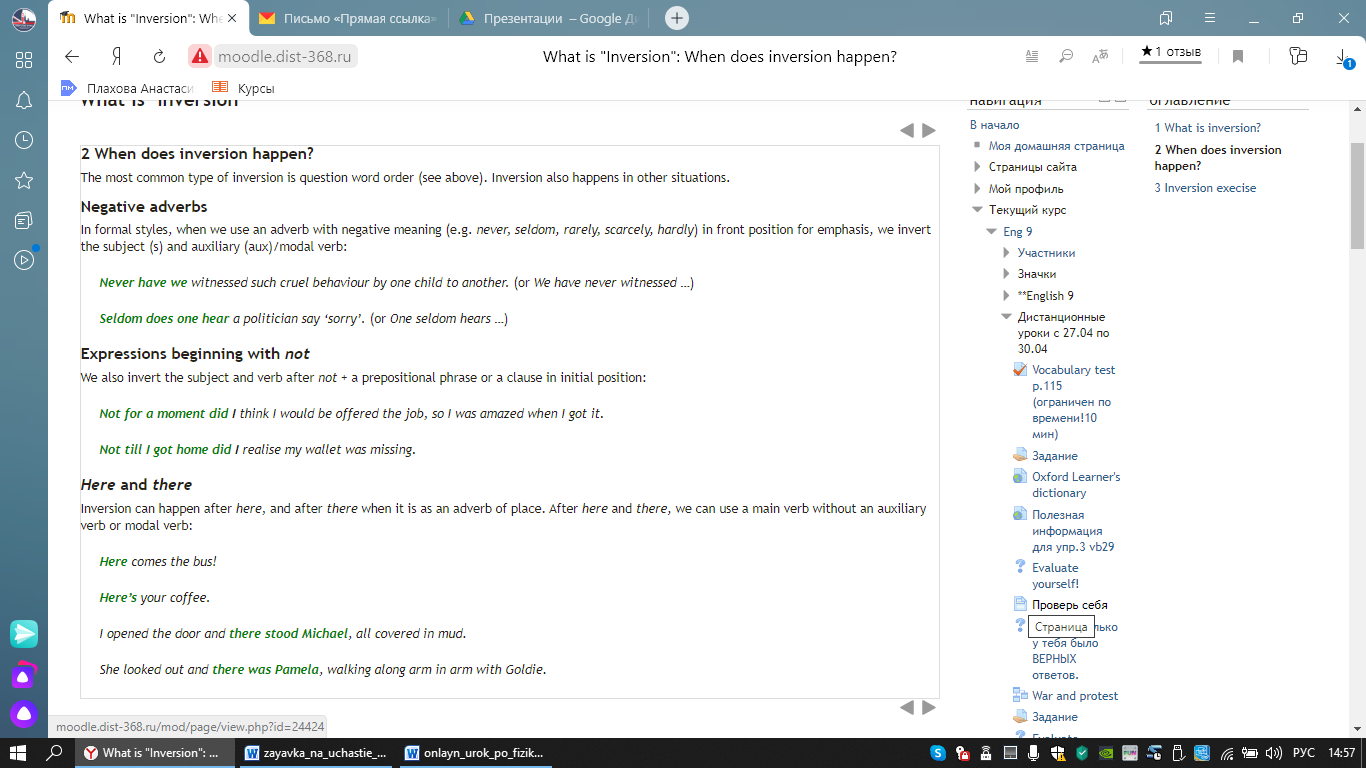 Фрагменты презентации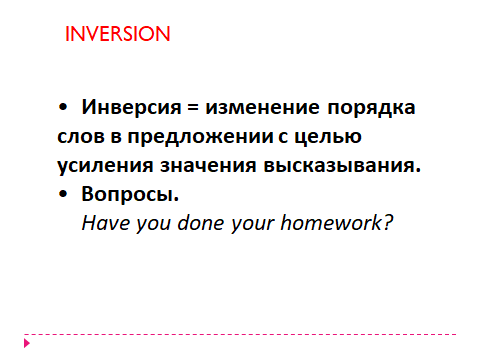 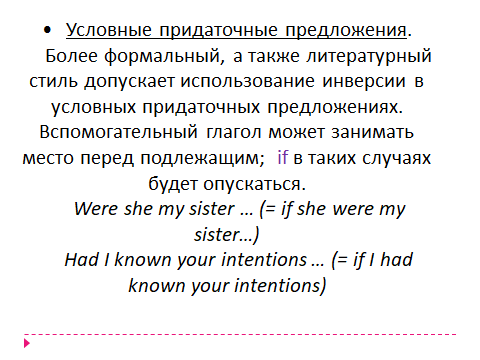 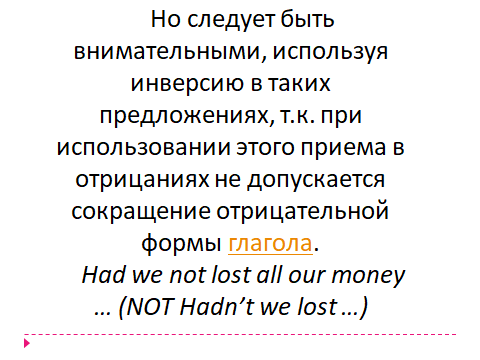 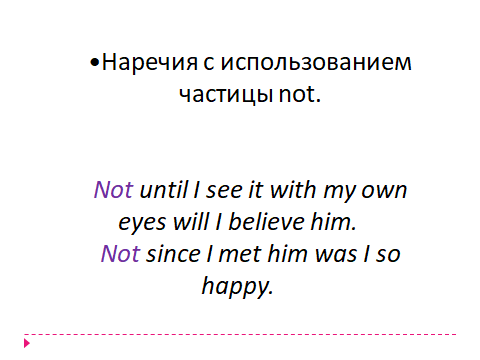 Ссылка на видеоурок часть 1Ссылка на видеоурок часть 2Ссылка на онлайн упражнениеСамоконтроль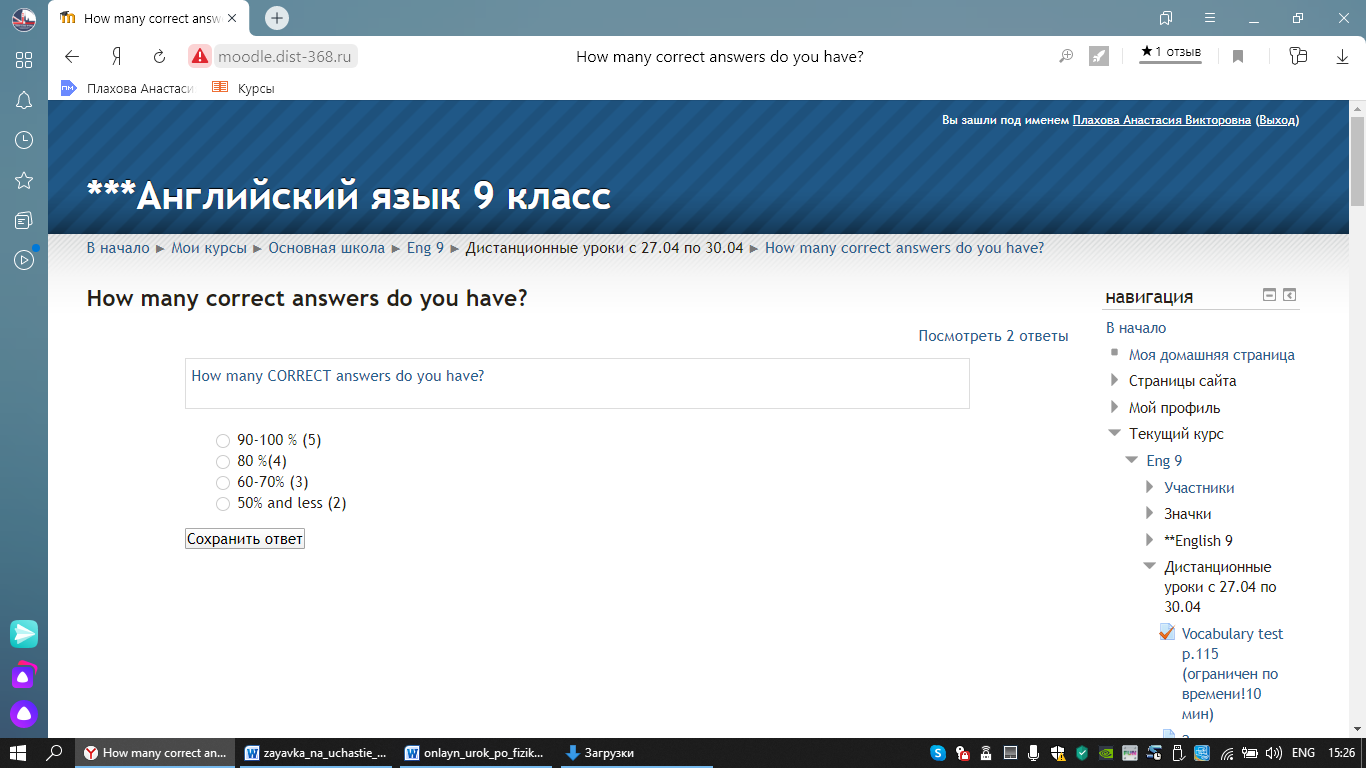 Фрагмент интерактивного упражнения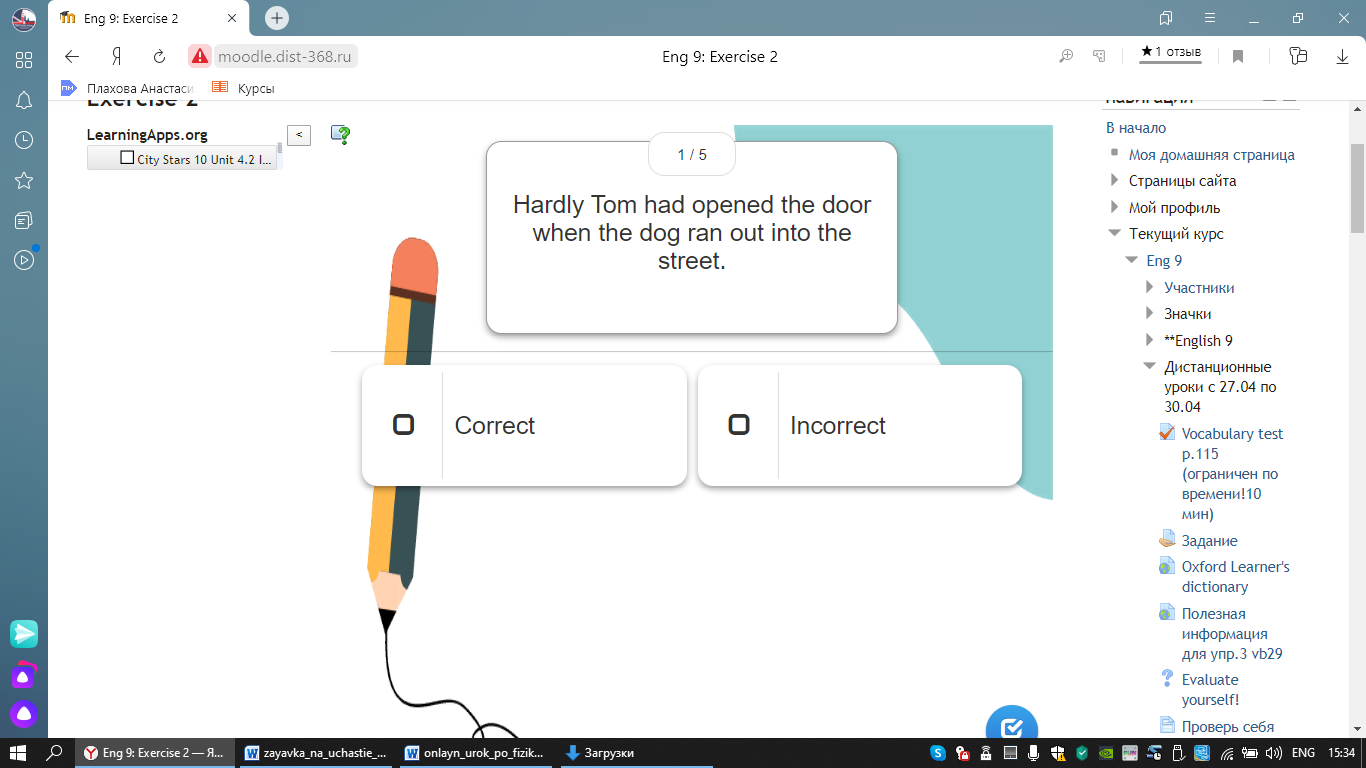 Задание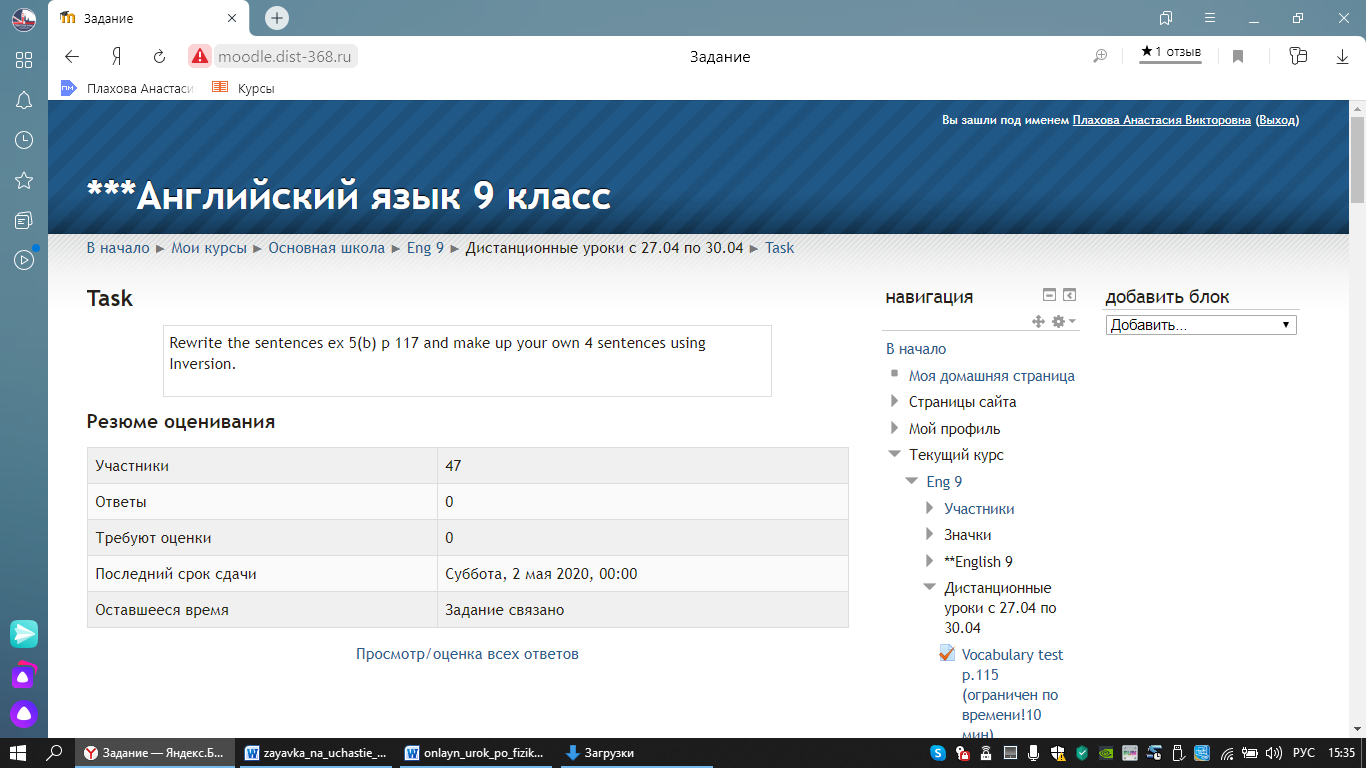 Рефлексия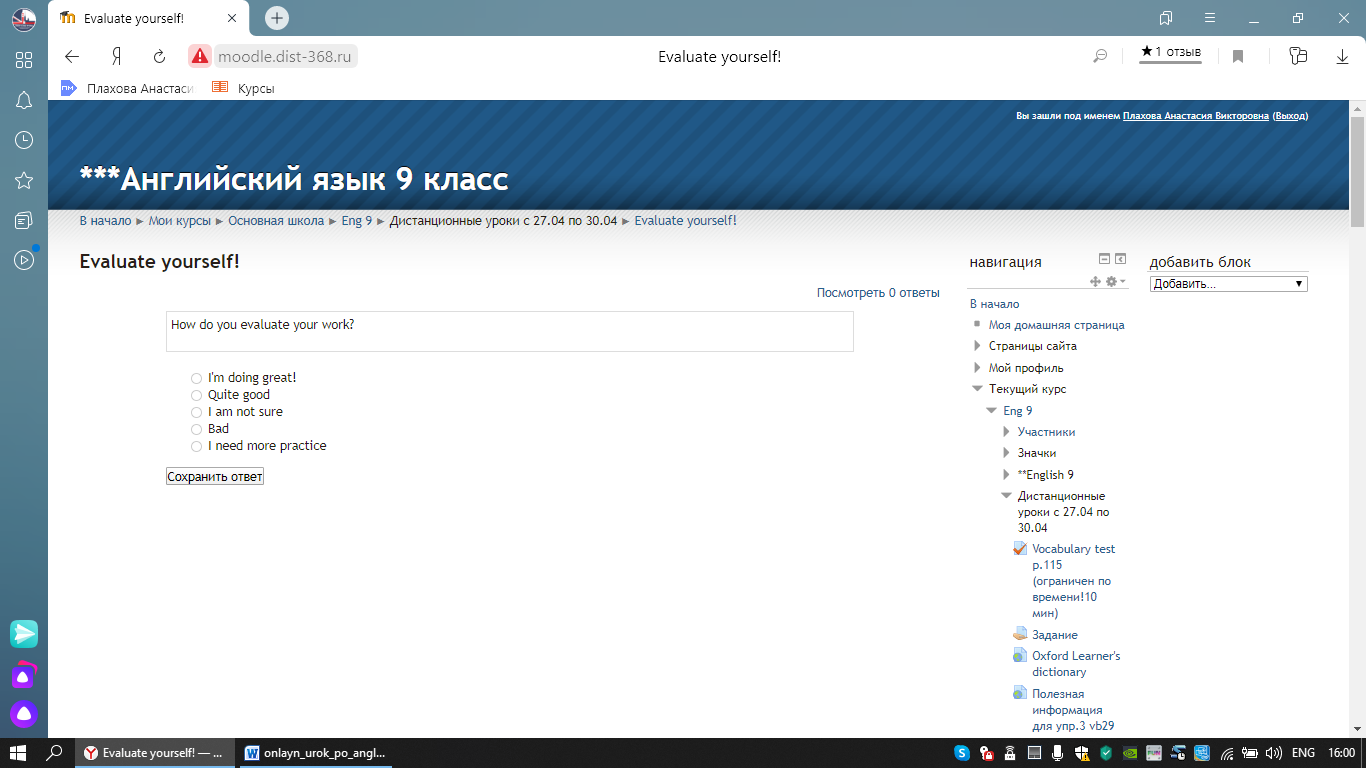 Тема «Развитие грамматических навыков». «Развитие грамматических навыков». «Развитие грамматических навыков». «Развитие грамматических навыков». «Развитие грамматических навыков». «Развитие грамматических навыков». Класс9 класс9 класс9 класс9 класс9 класс9 классТип урока:урок закрепления изученного материалаурок закрепления изученного материалаурок закрепления изученного материалаурок закрепления изученного материалаурок закрепления изученного материалаурок закрепления изученного материалаЦель Повторение и закрепление грамматической темы «Инверсия»Повторение и закрепление грамматической темы «Инверсия»Повторение и закрепление грамматической темы «Инверсия»Повторение и закрепление грамматической темы «Инверсия»Повторение и закрепление грамматической темы «Инверсия»Повторение и закрепление грамматической темы «Инверсия»Задачи Образовательные:. 1.Формировать грамматические навыки: Повторить тему «Инверсия»;                                  2.Отработать правило в тренировочных упражнениях;3.Развитие умений письменной речи (практическое применение знаний по теме «Инверсия»). Развивающие:1. Пробудить любознательность и инициативу, развивать грамматические умения и навыки;2. Развивать у обучающихся умение анализировать,                              делать  выводы, критически оценивать содержание.3. Выполняя тест, самооценку обеспечить формирование у  обучающихся навыков самоконтроля.Воспитательные: 1. Способствовать воспитанию у обучающихся  таких качеств как самостоятельность, терпение.Образовательные:. 1.Формировать грамматические навыки: Повторить тему «Инверсия»;                                  2.Отработать правило в тренировочных упражнениях;3.Развитие умений письменной речи (практическое применение знаний по теме «Инверсия»). Развивающие:1. Пробудить любознательность и инициативу, развивать грамматические умения и навыки;2. Развивать у обучающихся умение анализировать,                              делать  выводы, критически оценивать содержание.3. Выполняя тест, самооценку обеспечить формирование у  обучающихся навыков самоконтроля.Воспитательные: 1. Способствовать воспитанию у обучающихся  таких качеств как самостоятельность, терпение.Образовательные:. 1.Формировать грамматические навыки: Повторить тему «Инверсия»;                                  2.Отработать правило в тренировочных упражнениях;3.Развитие умений письменной речи (практическое применение знаний по теме «Инверсия»). Развивающие:1. Пробудить любознательность и инициативу, развивать грамматические умения и навыки;2. Развивать у обучающихся умение анализировать,                              делать  выводы, критически оценивать содержание.3. Выполняя тест, самооценку обеспечить формирование у  обучающихся навыков самоконтроля.Воспитательные: 1. Способствовать воспитанию у обучающихся  таких качеств как самостоятельность, терпение.Образовательные:. 1.Формировать грамматические навыки: Повторить тему «Инверсия»;                                  2.Отработать правило в тренировочных упражнениях;3.Развитие умений письменной речи (практическое применение знаний по теме «Инверсия»). Развивающие:1. Пробудить любознательность и инициативу, развивать грамматические умения и навыки;2. Развивать у обучающихся умение анализировать,                              делать  выводы, критически оценивать содержание.3. Выполняя тест, самооценку обеспечить формирование у  обучающихся навыков самоконтроля.Воспитательные: 1. Способствовать воспитанию у обучающихся  таких качеств как самостоятельность, терпение.Образовательные:. 1.Формировать грамматические навыки: Повторить тему «Инверсия»;                                  2.Отработать правило в тренировочных упражнениях;3.Развитие умений письменной речи (практическое применение знаний по теме «Инверсия»). Развивающие:1. Пробудить любознательность и инициативу, развивать грамматические умения и навыки;2. Развивать у обучающихся умение анализировать,                              делать  выводы, критически оценивать содержание.3. Выполняя тест, самооценку обеспечить формирование у  обучающихся навыков самоконтроля.Воспитательные: 1. Способствовать воспитанию у обучающихся  таких качеств как самостоятельность, терпение.Образовательные:. 1.Формировать грамматические навыки: Повторить тему «Инверсия»;                                  2.Отработать правило в тренировочных упражнениях;3.Развитие умений письменной речи (практическое применение знаний по теме «Инверсия»). Развивающие:1. Пробудить любознательность и инициативу, развивать грамматические умения и навыки;2. Развивать у обучающихся умение анализировать,                              делать  выводы, критически оценивать содержание.3. Выполняя тест, самооценку обеспечить формирование у  обучающихся навыков самоконтроля.Воспитательные: 1. Способствовать воспитанию у обучающихся  таких качеств как самостоятельность, терпение.Планируемый результат. Метапредметные результаты.                 1. Умение работать с источниками информации;2. Умение преобразовывать информацию из одной формы в другую.Предметные результаты.1. Правильное  понимание грамматической темы, догадываться о значении незнакомых слов в заданиях.2.Научиться использовать новые знания по теме «Инверсия» на практике.Планируемый результат. Метапредметные результаты.                 1. Умение работать с источниками информации;2. Умение преобразовывать информацию из одной формы в другую.Предметные результаты.1. Правильное  понимание грамматической темы, догадываться о значении незнакомых слов в заданиях.2.Научиться использовать новые знания по теме «Инверсия» на практике.Планируемый результат. Метапредметные результаты.                 1. Умение работать с источниками информации;2. Умение преобразовывать информацию из одной формы в другую.Предметные результаты.1. Правильное  понимание грамматической темы, догадываться о значении незнакомых слов в заданиях.2.Научиться использовать новые знания по теме «Инверсия» на практике.УУДЛичностные. Формирование мотивации изучения иностранных языков и стремление к самосовершенствованию в образовательной области Иностранные языки; осознание возможностей самореализации средствами иностранного языкаПознавательные.  Воспроизводить по памяти информацию, необходимую для решения учебной задачи, высказывать предположения Регулятивные. Осуществление регулятивных действий самонаблюдения, самоконтроля, самооценки.КоммуникативныеУмение оформлять свою мысль в письменной форме УУДЛичностные. Формирование мотивации изучения иностранных языков и стремление к самосовершенствованию в образовательной области Иностранные языки; осознание возможностей самореализации средствами иностранного языкаПознавательные.  Воспроизводить по памяти информацию, необходимую для решения учебной задачи, высказывать предположения Регулятивные. Осуществление регулятивных действий самонаблюдения, самоконтроля, самооценки.КоммуникативныеУмение оформлять свою мысль в письменной форме УУДЛичностные. Формирование мотивации изучения иностранных языков и стремление к самосовершенствованию в образовательной области Иностранные языки; осознание возможностей самореализации средствами иностранного языкаПознавательные.  Воспроизводить по памяти информацию, необходимую для решения учебной задачи, высказывать предположения Регулятивные. Осуществление регулятивных действий самонаблюдения, самоконтроля, самооценки.КоммуникативныеУмение оформлять свою мысль в письменной форме УУДЛичностные. Формирование мотивации изучения иностранных языков и стремление к самосовершенствованию в образовательной области Иностранные языки; осознание возможностей самореализации средствами иностранного языкаПознавательные.  Воспроизводить по памяти информацию, необходимую для решения учебной задачи, высказывать предположения Регулятивные. Осуществление регулятивных действий самонаблюдения, самоконтроля, самооценки.КоммуникативныеУмение оформлять свою мысль в письменной форме                                                    Организация пространства                                                   Организация пространства                                                   Организация пространства                                                   Организация пространства                                                   Организация пространства                                                   Организация пространства                                                   Организация пространстваОсновные виды учебной деятельности обучающихсяОсновные виды учебной деятельности обучающихсяОсновные технологииОсновные технологииОсновные методыФормы работыРесурсы Оборудование1. Чтение и анализ лекции.2. Просмотр учебных фильмов и презентации.3. Работа с тренировочными упражнениями.4.Выполнение письменного задания.1. Чтение и анализ лекции.2. Просмотр учебных фильмов и презентации.3. Работа с тренировочными упражнениями.4.Выполнение письменного задания.Технология:  ИКТТехнология:  ИКТНаглядные;практические.ИндивидуальнаяПК/ноутбук/планшет, видео, презентация, лекция, учебник.